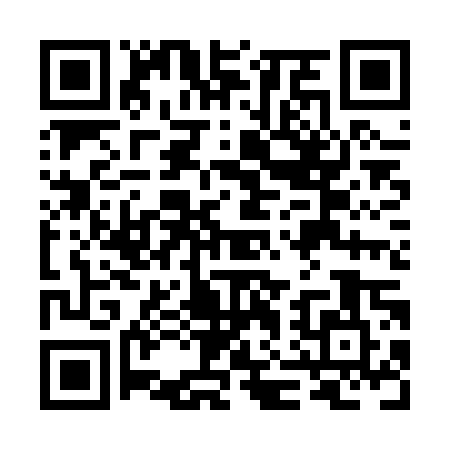 Prayer times for Lower Queensbury, New Brunswick, CanadaMon 1 Jul 2024 - Wed 31 Jul 2024High Latitude Method: Angle Based RulePrayer Calculation Method: Islamic Society of North AmericaAsar Calculation Method: HanafiPrayer times provided by https://www.salahtimes.comDateDayFajrSunriseDhuhrAsrMaghribIsha1Mon3:425:421:326:569:2211:212Tue3:435:421:326:569:2111:213Wed3:445:431:326:569:2111:204Thu3:455:441:326:569:2111:195Fri3:465:441:336:559:2011:196Sat3:475:451:336:559:2011:187Sun3:495:461:336:559:2011:178Mon3:505:471:336:559:1911:169Tue3:515:481:336:559:1911:1510Wed3:535:481:336:549:1811:1411Thu3:545:491:346:549:1711:1212Fri3:555:501:346:549:1711:1113Sat3:575:511:346:549:1611:1014Sun3:585:521:346:539:1511:0915Mon4:005:531:346:539:1511:0716Tue4:015:541:346:529:1411:0617Wed4:035:551:346:529:1311:0418Thu4:055:561:346:529:1211:0319Fri4:065:571:346:519:1111:0120Sat4:085:581:346:519:1011:0021Sun4:105:591:346:509:0910:5822Mon4:116:001:346:509:0810:5623Tue4:136:011:346:499:0710:5524Wed4:156:021:346:489:0610:5325Thu4:176:031:346:489:0510:5126Fri4:186:041:346:479:0410:4927Sat4:206:061:346:469:0310:4828Sun4:226:071:346:469:0110:4629Mon4:246:081:346:459:0010:4430Tue4:266:091:346:448:5910:4231Wed4:276:101:346:438:5810:40